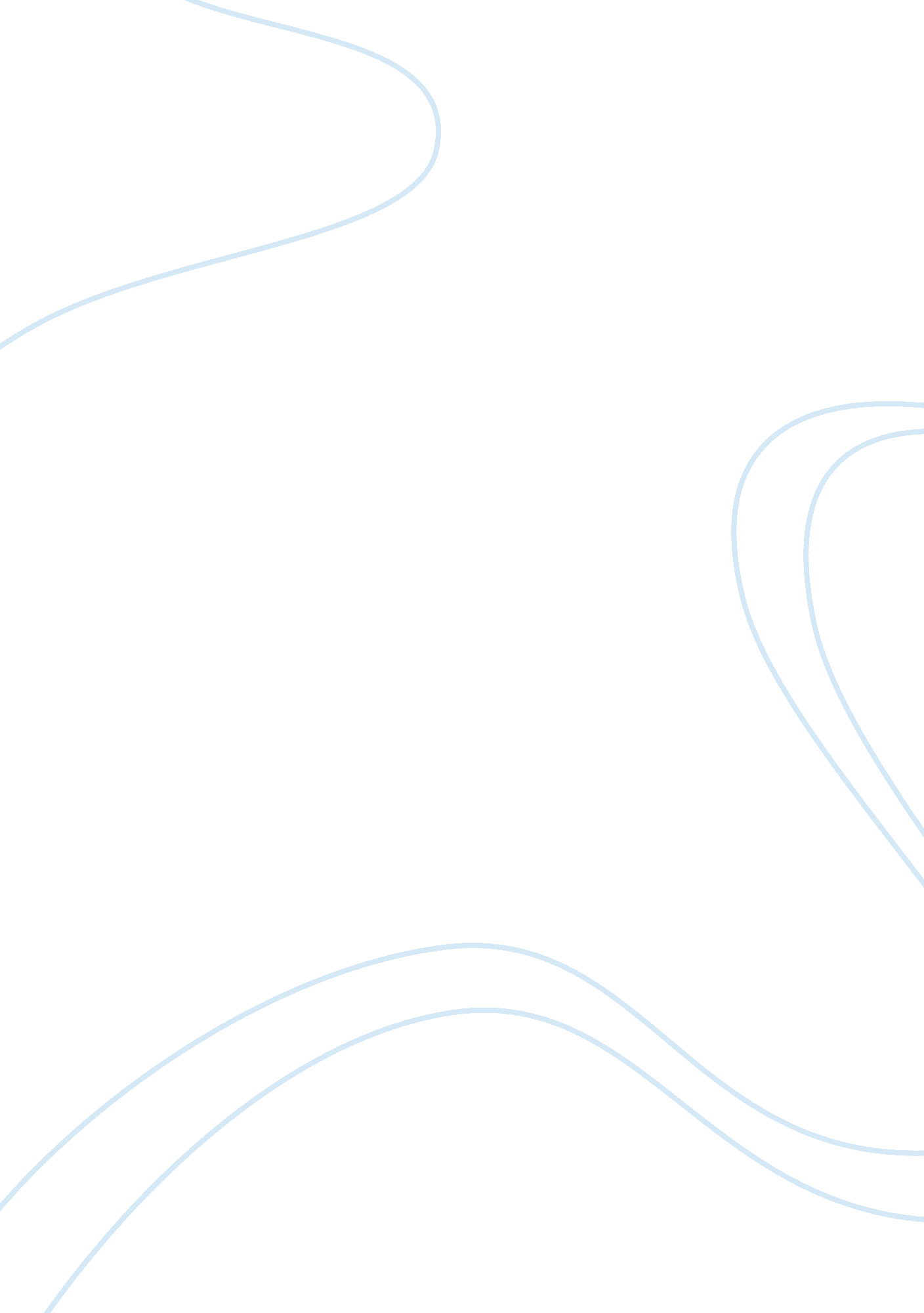 Water, land and air pollutionEnvironment, Pollution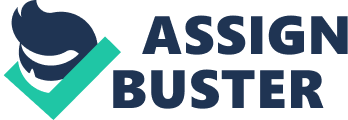 Water, land and air pollution Water pollution Water pollution is usually caused by human activities. Different human sources add to the pollution of water. There are two sorts of sources, they mostly come from pipelines or sewers and then into the surface water. Nonpoint sources are sources that cannot be traced to a single site of discharge. Examples some sources are: factories, sewage treatment plants, underground mines, oil wells, oil tankers and agriculture, acid deposition from the air, traffic, pollutants that are spread through rivers and pollutants that enter the water through groundwater. Water pollution can have a drastic impact on aquatic life in any body of water, which can result in the complete elimination of certain species. Chemical compounds can be toxic to aquatic life Land pollution Land pollution is the demolition of Earth's land surfaces often caused by human activities and their misuse of land resources. It occurs when waste is not disposed properly. Health hazard disposal of urban and industrial wastes, exploitation of minerals, and improper use of soil by inadequate agricultural. Primarily caused by industrial contamination, land pollution is a global problem. Becoming aware of the many ways that land becomes polluted, and recognizing the harmful effects of land pollution, is an important step in understanding how it can be remedied. Air pollution Air pollution is the introduction of chemicals or biological materials that cause harm to humans or other living organisms, or cause damage to the natural environment or built environment, into the atmosphere. Air pollution presents big environmental threat in many parts of the world. Air pollution includes variety of different harmful chemicals and gases released from our vehicles and our industrial facilities that make our air dirty. Vehicles are the biggest source of air pollution. Air pollution has extremely negative effect on our environment. 